ACTIVIDADES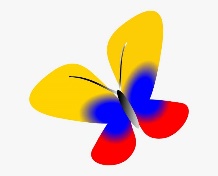 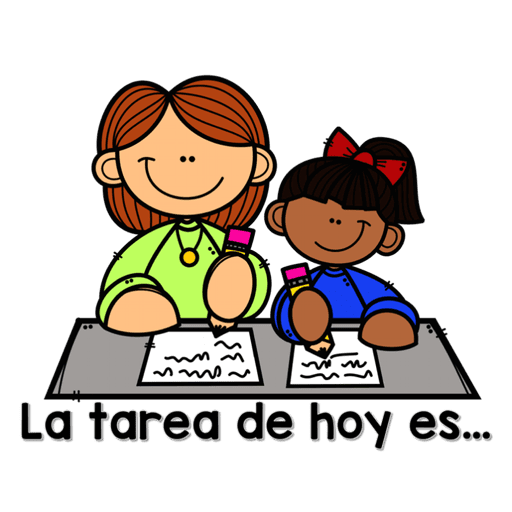 LUNES 31 DE AGOSTO7:00 a 8:00 am RELIGION Agenda: Tema: DESEMPEÑOS CUARTO PERIODO ACTIVIDAD: En casa: Consignar en el cuaderno los desempeños para este periodo, pueden pegar la hojita y no olviden realizar el dibujo del cuarto periodo.9:30 a 10:30 am LENGUA CASTELLANA:Agenda  Tema: MITOS Y LEYENDAS ACTIVIDAD:Clase virtual: Explicación del tema, escucharemos: “ LA LEYENDA DEL CRISANTEMO “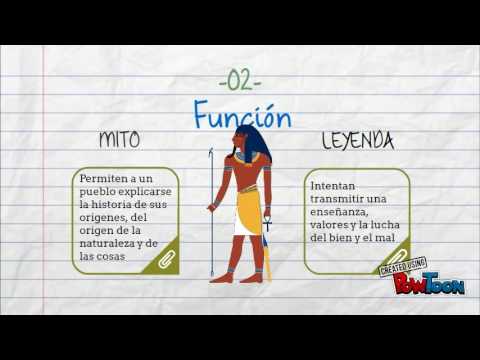 10:30 a 11:30 MATEMÁTICASAgenda:Tema: MULTIPLICACIÓN POR UNA CIFRA ACTIVIDAD: Clase virtual:  Explicación del tema 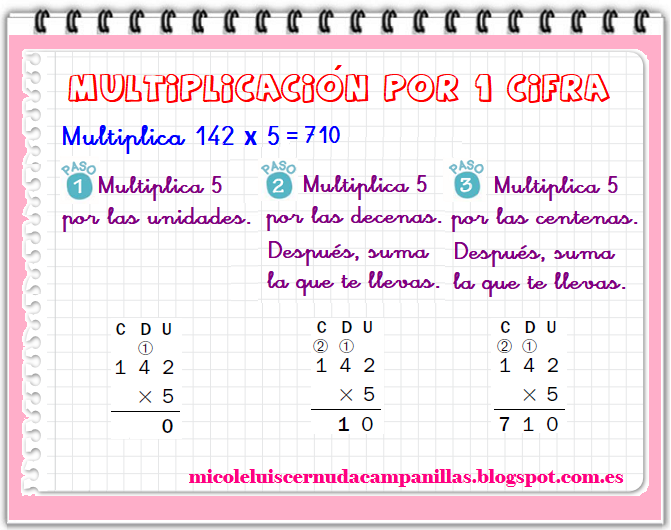 11:30 a 12:00 ÉTICA Agenda:Tema: DESEMPEÑOS CUARTO PERIODO  ACTIVIDAD: En casa: Consignar en el cuaderno los desempeños para este periodo, pueden pegar la hojita y no olviden realizar el dibujo del cuarto periodo. MARTES 1 DE SEPTIEMBRE 7:00 a 8:00 am LENGUA CASTELLANA:Agenda  Tema: DESEMPEÑOS CUARTO PERIODOACTIVIDAD:En casa: Consignar en el cuaderno los desempeños para este periodo, pueden pegar la hojita y no olviden realizar el dibujo del cuarto periodo.Video de profundización: Mitos y leyendas https://youtu.be/6DFLJaVSzOw9:30 a 10:30 MATEMÁTICASAgenda:Tema: DESEMPEÑOS CUARTO PERIODOACTIVIDAD: En casa: Consignar en el cuaderno los desempeños para este periodo, pueden pegar la hojita y no olviden realizar el dibujo del cuarto periodo.Jueguito: https://www.mundoprimaria.com/juegos-educativos/juegos-matematicas/multiplicacion-vertical12:00 a 1:00 SOCIALES Agenda: Tema COLOMBIA ACTIVIDAD: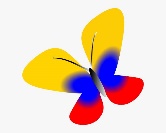 Clase virtual:  Hoy compartiremos las HISTORIAS de los abuelos, que nos quedaron pendientes las clases anteriores y se dará entrega al departamento que le corresponderá a cada una para el desarrollo de nuestro proyecto de aula. MIÉRCOLES 2 DE SEPTEIMBRE 7:00 a 8:00 am RELIGIÓN Agenda: Tema: ADVOCACIONES DE COLOMBIA ACTIVIDAD: Recuerdas cuando conversamos de que solo había una Virgen María, pero diferentes representaciones o advocaciones de ella.Busca con ayuda de tus familiares la Advocación de la virgen de tu departamento y dibújala en una hoja de block, te servirá luego para tu exposición, no olvides colocar su nombre. 9:30 a 10:30 am MATEMÁTICAS Agenda: Tema:  MULTIPLICAIÓN POR UNA CIFRA ACTIVIDAD:Clase virtual: Este día desarrollaremos en clase ejercicios de multiplicación por una cifra. 10:30 a 11:30 LENGUA CASTELLANAAgenda: Tema: MITOS Y LEYENDAS ACTIVIDAD: Clase virtual: Este día hablaremos de los mitos y leyendas, escucharemos la leyenda: El nacimiento del rio Amazonas.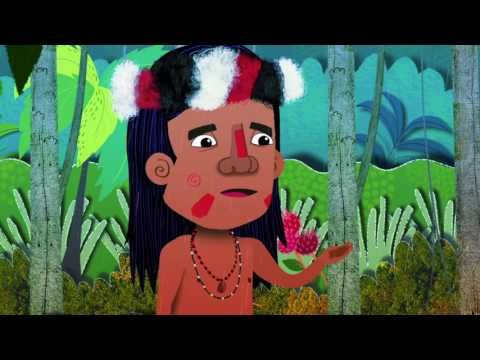 Si quieres escuchar la leyenda de nuevo: https://youtu.be/YlDKadbGSlg12: 00 a 1:00 pm CIENCIASAgendaTema: LA FUERZA ACTIVIDADClase Virtual:  Explicación del tema, ejercicios prácticos.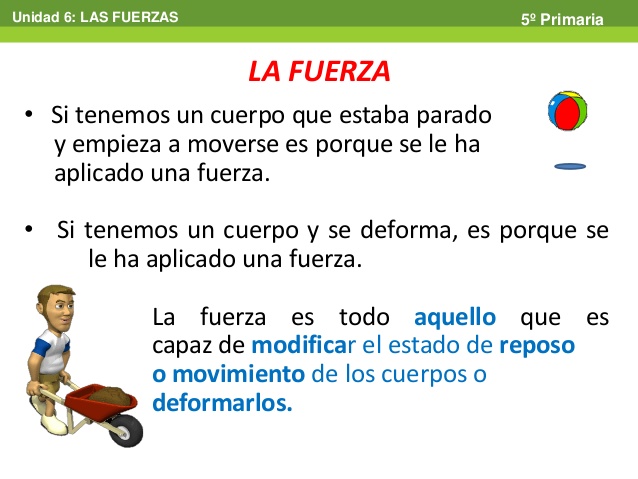 NOTA: Para este día necesitaremos una pelota, un pedazo de plastilina y un objeto o juguete en casa que tenga ruedas o se pueda arrastrar. JUEVES 3 DE SEPTEIMBRE7:00 a 8:00 am SOCIALESAgendaTema: DESEMPEÑOS CUARTO PERIODOACTIVIDAD:En casa: Consignar en el cuaderno los desempeños para este periodo, pueden pegar la hojita y no olviden realizar el dibujo del cuarto periodo.8:00 a 9:00 am MATEMÁTICASAgendaTema: ACTIVIDAD: En casa: Realiza los siguientes problemas en tu cuaderno:Si un paquete de bombones cuesta $ 8.845 ¿Cuánto cuestan 8 paquetes? 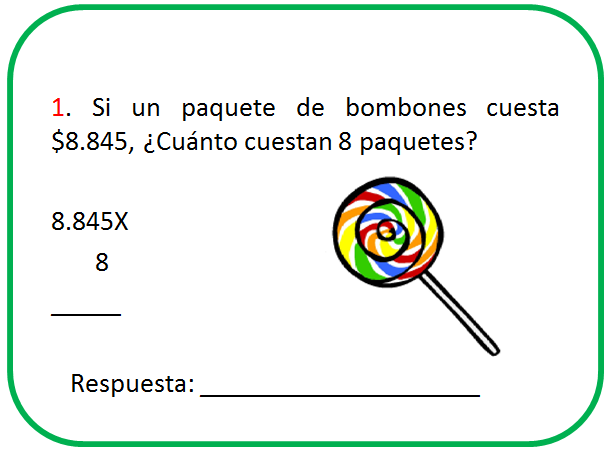 A Salome le encanta la limonada, y quiere comprar 5 docenas de limones. Si cada docena cuesta $1.325 ¿Cuánto costarán las 5 docenas?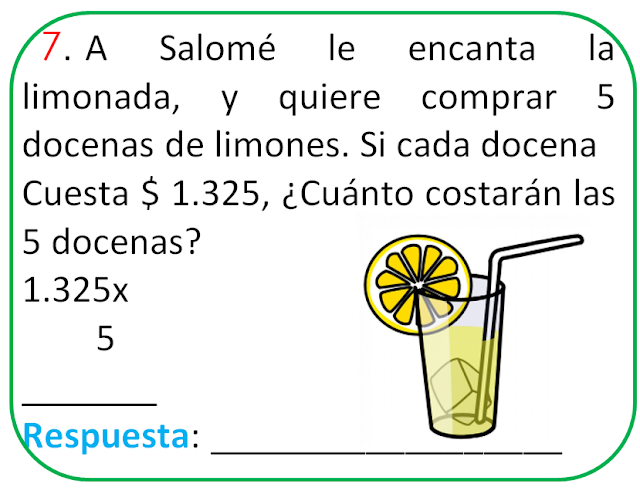 10:30 a 11:30 LENGUA CASTELLANAAgendaTema: PLAN LECTOR ACTIVIDAD:Clase virtual: ¡Cuando se puede llamar del teléfono del carro del padre de Paul? escribe tu un ejemplo¿A que se dedica el nuevo amigo de Paul?Que venden en la tienda.Cuantos, y como son los gatos, dibújalos en tu cuaderno.12:00 a 1:00 CIENCIAS NATURALES           AgendaTema: DESEMPEÑOS DEL CUARTO PERIODOACTIVIDAD:En casa: Consignar en el cuaderno los desempeños para este periodo, pueden pegar la hojita y no olviden realizar el dibujo del cuarto periodo.VIERNES 4 DE SEPTEIMBRE7:00 a 8:00 am URBANIDADAgendaTema: DESEMPEÑOS DEL CUARTO PERIODOACTIVIDAD: En casa: Consignar en el cuaderno los desempeños para este periodo, pueden pegar la hojita y no olviden realizar el dibujo del cuarto periodo.8:00 a 9:00 am MATEMÁTICASAgendaTema: MULTIPLICACIÓN POR UNA CIFRAACTIVIDAD: Clase virtual: Este día desarrollaremos las páginas 96 y 97 de nuestro libro de matemáticas. 9:30 a 10:30 am SOCIALESAgendaTema: COLOMBIA ACTIVIDAD: Clase virtual: Este día tendremos explicación del tema de cómo está dividido nuestro país.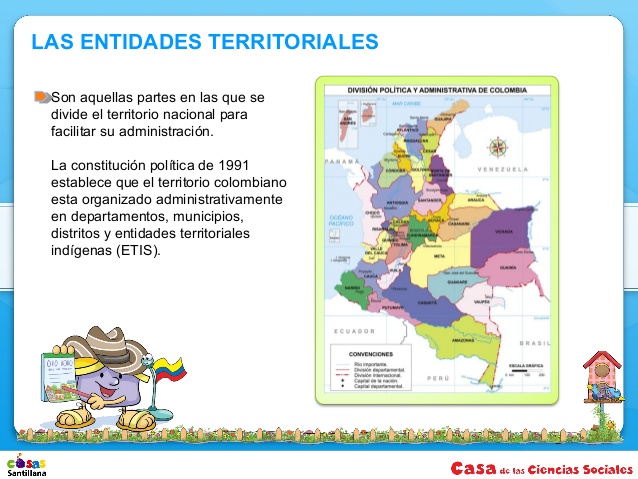 10:30 a 11:30 am CIENCIAS Agenda: Tema: BIODIVERSIDAD DE COLOMBIA          ACTIVIDAD: 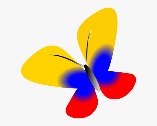 En casa: El día de hoy consultaras sobre el animal más común y representativo de tu DEPARTAMENTO recuerda que es el que te correspondió el día martes en clase de sociales.Realizaras una corta descripción del animal y su dibujo. Puedes también pegar una imagen del animal. 12:00 a 1:00 pm ARTÍSTICA AgendaTema: EXPOSICION VIRTUALActividad Clase virtual: Este día compartiremos con nuestras compañeritas de cuarto grado, ellas visitaran nuestra clase sincrónica para observar os trabajos que hemos realizado, por eso para esta ocasión debo tener a mano mi cuaderno: dibujo a rayas, degradado y degradado de formas, también mi composición de tijeras “Matisse” y mi collage.PARA TENER EN CUENTARECUERDEN QUE DE LOS DESEMPEÑOS NO SE ENVIAN EVIDENCIAS, pero si deben consignarlos en sus cuadernos. EVIDENCIAS PARA ESTA SEMANA:Martes 1 de septiembre:Sociales: Recuerden enviar la foto o el video de la comida típica realizada en familia.Miércoles:Lengua castellana: actividad de la leyenda de las amazonas  Matemáticas: ejercicios de clase Religión: advocación de su departamento. JuevesLengua Castellana: Plan lector.Matemáticas: Problemas de multiplicación. Viernes: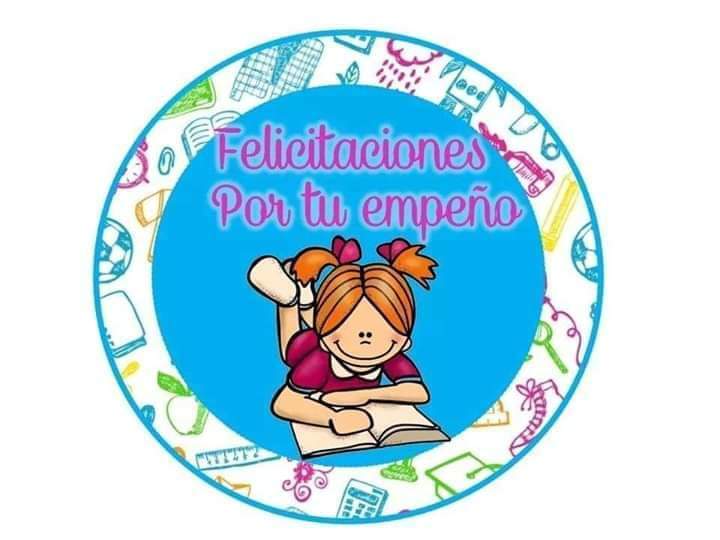 Matemáticas: Paginas 96 y 97 Ciencias naturales: descripción e imagen del animal de su departamento. LAS QUIERO MUCHO, DIOS LAS BENDIGACOLEGIO EMILIA RIQUELMEGuías de aprendizaje en casa 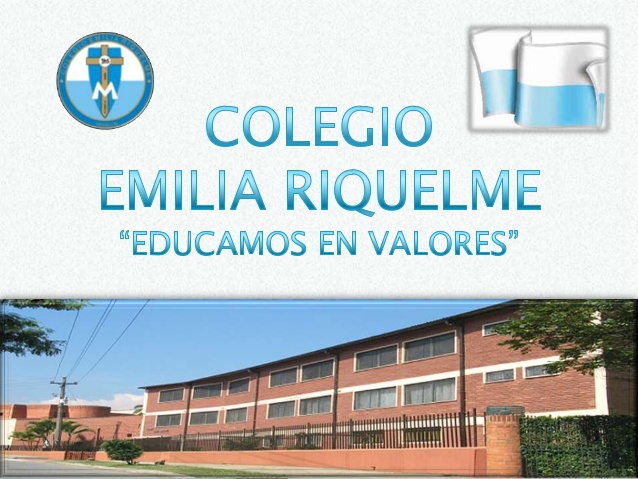 Grado: SEGUNDOSEMANA DEL 31 AL 4 DE SEPTIEMBRE SEMANA DEL 31 AL 4 DE SEPTIEMBRE SEMANA DEL 31 AL 4 DE SEPTIEMBRE SEMANA DEL 31 AL 4 DE SEPTIEMBRE SEMANA DEL 31 AL 4 DE SEPTIEMBRE SEMANA DEL 31 AL 4 DE SEPTIEMBRE SEMANA DEL 31 AL 4 DE SEPTIEMBRE SEMANA DEL 31 AL 4 DE SEPTIEMBRE Horas Horas Lunes Martes Miércoles Jueves Viernes Viernes 7 a 87 a 8ReligiónActividad en casa:DESEMPEÑOS Lengua castellanaActividad en casa:DESEMPEÑOSReligión  En casa:Advocación Sociales Actividad en casa:DESEMPEÑOS UrbanidadActividad en casa:DESEMPEÑOS UrbanidadActividad en casa:DESEMPEÑOS 8 a 9 8 a 9 Matemáticas:Actividad en casa:Problemas de multiplicación MatemáticasClase virtual:Desarrollo de paginas 96 y 97 MatemáticasClase virtual:Desarrollo de paginas 96 y 97 DESCANSO (desayuno)DESCANSO (desayuno)DESCANSO (desayuno)DESCANSO (desayuno)DESCANSO (desayuno)DESCANSO (desayuno)DESCANSO (desayuno)DESCANSO (desayuno)9:30 a 10:309:30 a 10:30   Lengua castellanaClase virtual:Mitos y leyendas MatemáticasActividad en casa:Jugamos a multiplicar MatemáticasClase virtual:Ejercicios de multiplicación.Sociales.Clase virtual:División de Colombia.Sociales.Clase virtual:División de Colombia.10:30 a 11:3010:30 a 11:30MatemáticasClase virtual:Multiplicación por una cifra Lengua castellanaClase virtual: Mitos y leyendas.Lengua castellana:Clase virtual:Plan lector  CienciasActividad en casa: Biodiversidad de Colombia CienciasActividad en casa: Biodiversidad de Colombia DESCANSO (media mañana o almuerzo) DESCANSO (media mañana o almuerzo) DESCANSO (media mañana o almuerzo) DESCANSO (media mañana o almuerzo) DESCANSO (media mañana o almuerzo) DESCANSO (media mañana o almuerzo) DESCANSO (media mañana o almuerzo) DESCANSO (media mañana o almuerzo) 12 a 1 ÉticaActividad en casa: DESEMPEÑOS ÉticaActividad en casa: DESEMPEÑOS  Sociales:Clase virtual:Historias de los abuelos.Ciencias:Clase virtual:La fuerza Ciencias:Actividad en casa: DESEMPEÑOS Ciencias:Actividad en casa: DESEMPEÑOS ArtísticaClase virtual:EXPOSICION  